设备技术参数序号         图例名称规格L*W*H颜色数量备注1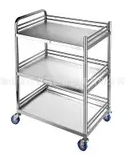 小推车（三层）500*500*900不锈钢5整体框架为30*30*1.2厚304不锈钢，台面隔板为1.0厚304不锈钢，上中下台面三面围栏，万象静音刹车脚轮。2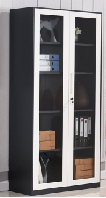 器械柜900*400*1850套色5整体≥0.8冷轧钢板制作，优质粉末静电喷涂处理，上下联动圆柱穿条双锁点锁具和冰箱式隐藏铰链，门内有四层可调隔板。结构样式：对开玻璃门3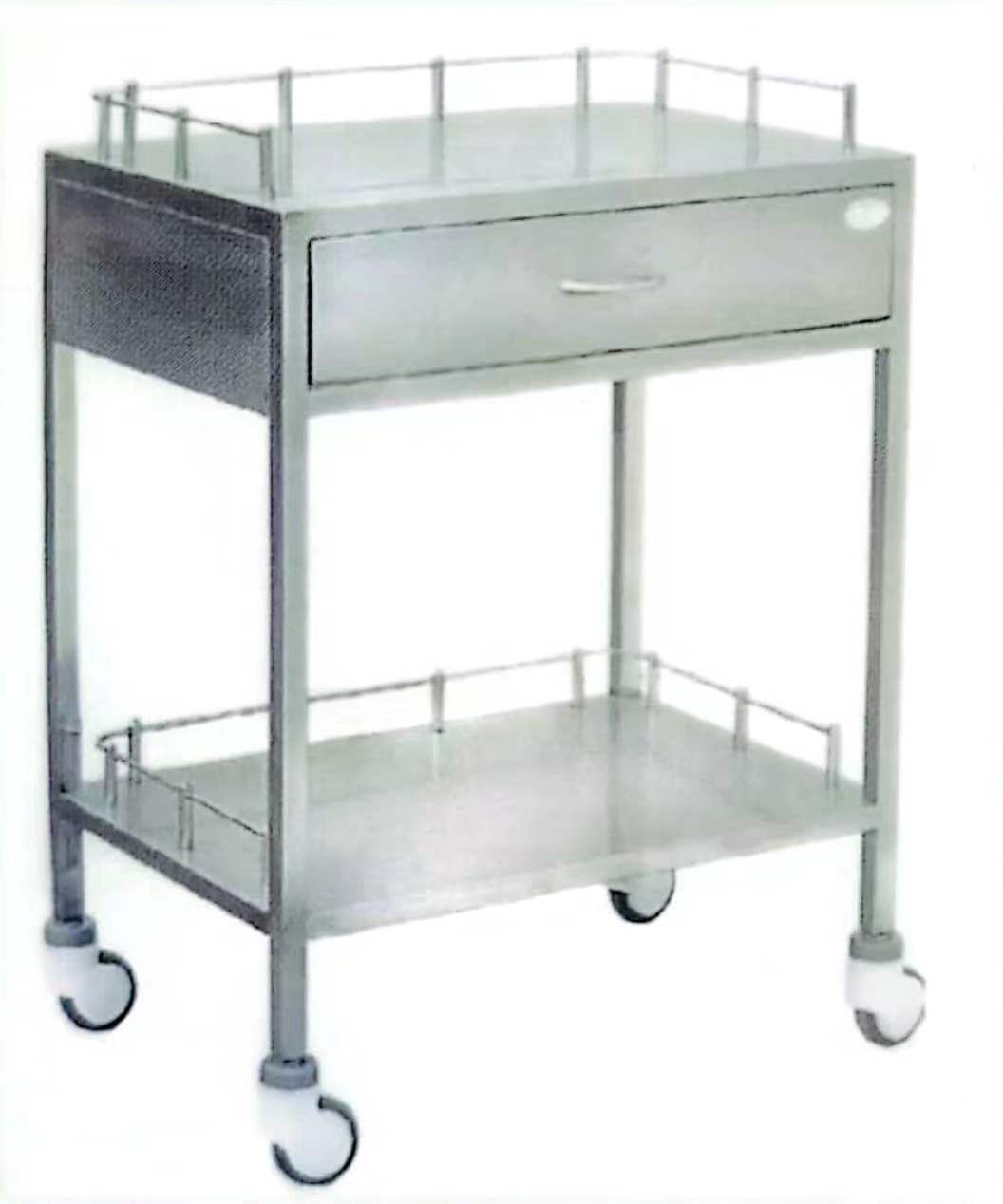 不锈钢器械车700*450*900不锈钢2整体框架为30*30*1.2厚304不锈钢，台面隔板及抽屉面为1.0厚304不锈钢，上下台面三面围栏，万象静音刹车脚轮。4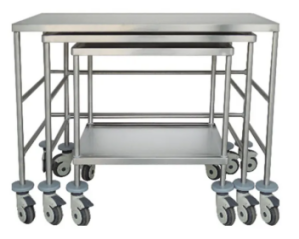 不锈钢套车1000*630*860850*570*820800*510*780不锈钢2整体框架为30*30*1.2厚304不锈钢，台面隔板为1.0厚304不锈钢，万象静音刹车脚轮。5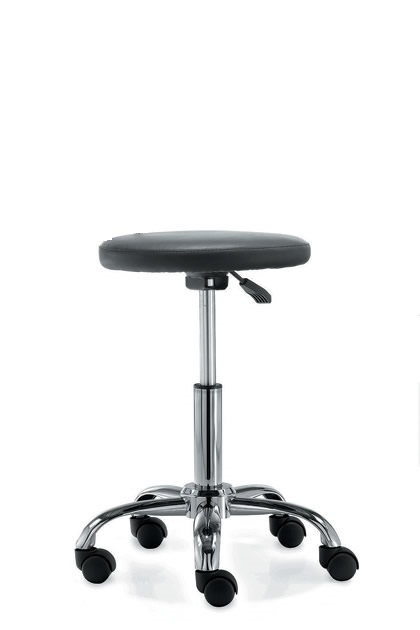 手术专用凳不带轮黑6座板为18mm厚实木多层板优质环保皮敷面，内衬高回弹海绵，国产优质气压棒，电镀五星脚，可调节角度椅脚。6手术专用凳带轮黑4座板为18mm厚实木多层板优质环保皮敷面，内衬高回弹海绵，国产优质气压棒，电镀五星脚，优质尼龙脚轮7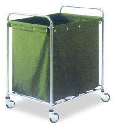 不锈钢污衣车600*700*900不锈钢1整体框架为30*30*1.2厚304不锈钢，底托五条50*30不锈钢拉带支撑，万象静音刹车脚轮。配两个帆布垃圾袋。8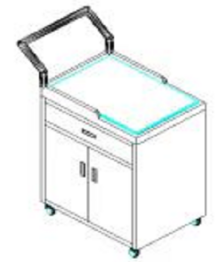 婴儿沐浴推车750*500*800（不含扶手）白色1整体16mm厚松木板组装成型，上抽屉下对开门，台面50mm高护档，防止床垫滑动，国产优质五金件，整体表面喷涂水性环保油漆，万象静音刹车脚轮。9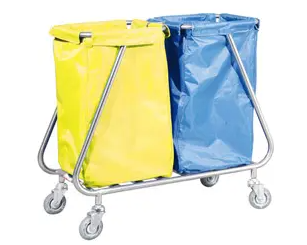 不锈钢垃圾车700*350*700不锈钢2整体框架为30*30*1.2厚304不锈钢，底托五条50*30不锈钢拉带支撑，万象静音刹车脚轮。配两个帆布垃圾袋。10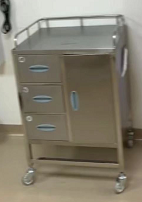 配奶车600*450*900不锈钢1整体框架为30*30*1.2厚304不锈钢，台面隔板及抽屉面为1.0厚304不锈钢，万象静音刹车脚轮。结构左侧三个抽屉，右侧柜门。11冲洗车700*450*900不锈钢2整体框架为30*30*1.2厚304不锈钢，台面隔板及抽屉面为1.0厚304不锈钢，上下台面三面围栏，万象静音刹车脚轮。12多功能小推车500*500*900不锈钢5整体框架为30*30*1.2厚304不锈钢，台面隔板为1.0厚304不锈钢，上中下台面三面围栏，万象静音刹车脚轮。13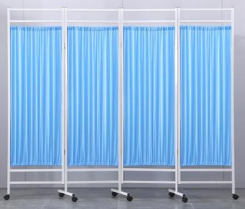 医用屏风1800*1800不锈钢8整体框架为25*25*0.8厚304不锈钢焊接成型，丝绸面料屏风布，万象脚轮。14四折屏风定制木质4整体框架为木质，丝绸面料有花纹屏风布，万象脚轮。15双层小推车500*500*900不锈钢5整体框架为30*30*1.2厚304不锈钢，台面隔板为1.0厚304不锈钢，上中下台面三面围栏，万象静音刹车脚轮。16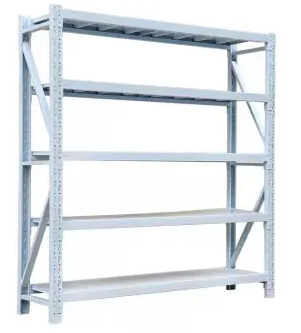 钢制货架900*800*2000灰白1立柱采用新型Ω性结构，钢板厚度为2.0mm；横梁钢板厚度为1.8mm拉伸冷轧P型管；承重层板钢板实测1.2mm并有加强筋每层承重200kg。(五层可调隔板）16钢制货架1800*600*2000（连装）灰白4立柱采用新型Ω性结构，钢板厚度为2.0mm；横梁钢板厚度为1.8mm拉伸冷轧P型管；承重层板钢板实测1.2mm并有加强筋每层承重200kg。(五层可调隔板）17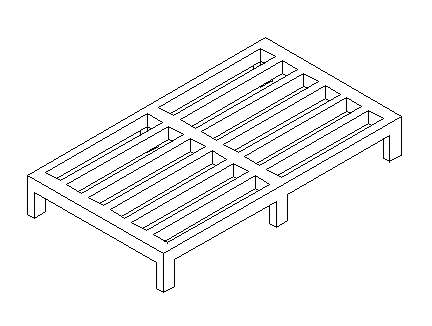 地台1050*600*150灰白4整体2.0厚30*50冷抓钢管焊接成型，优质粉末静电喷涂处理，橡胶静音地脚。18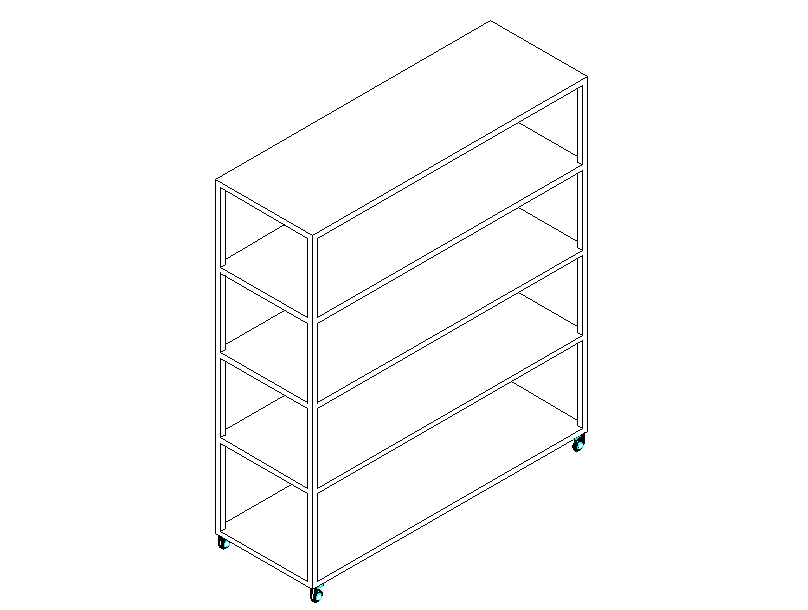 钢制万向轮货架（五层）1200*450*2000灰白2整体2.0厚40*40冷抓钢管焊接成型，优质粉末静电喷涂处理，隔板为1.2厚冷抓钢板，每层隔板带三条加强筋防止变形，万象静音刹车脚轮。18钢制万向轮货架（五层）1700*450*2000灰白2整体2.0厚40*40冷抓钢管焊接成型，优质粉末静电喷涂处理，隔板为1.2厚冷抓钢板，每层隔板带三条加强筋防止变形，万象静音刹车脚轮。19钢制万向轮货架（四层）1500*450*2000灰白3整体2.0厚40*40冷抓钢管焊接成型，优质粉末静电喷涂处理，隔板为1.2厚冷抓钢板，每层隔板带三条加强筋防止变形，万象静音刹车脚轮。20不锈钢货架1500*450*2000不锈钢2整体框架为304不锈钢40*40*2.0厚方管，隔板为1.2厚304不锈钢，每层隔板带三条加强筋防止变形，万象静音刹车脚轮。21不锈钢万向轮货架货架1700*450*2000不锈钢2整体框架为304不锈钢40*40*2.0厚方管，隔板为1.2厚304不锈钢，每层隔板带三条加强筋防止变形，万象静音刹车脚轮。22不锈钢万向轮货架（五层）1200*450*2000不锈钢2整体框架为304不锈钢40*40*2.0厚方管，隔板为1.0厚304不锈钢，每层隔板带三条加强筋防止变形，万象静音刹车脚轮。